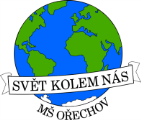 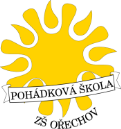                                 Základní škola a mateřská škola Ořechov, okres Uherské Hradiště příspěvková organizace                                                                                Ořechov 90, 687 37 PolešoviceTel.: 572 593 732, e-mail: zsorechov@zsmsorechov.czTřídní schůzky1. září 2022 - slavnostní zahájení a setkání s rodiči20. října 2022 – konzultace a dýňování19. ledna 2023 – pololetní třídní schůzka23. března 2023 – konzultace a velikonoční  tvoření s rodiči15. června 2023 – třídní schůzka V případě potřeby si mohou třídní schůzky svolávat třídní učitelé i jindy ( vždy o tom budou prokazatelně informovat rodiče v dostatečném předstihu).Rodiče mohou po vzájemné domluvě navštívit vyučující kdykoliv v době mimo vyučování. Prázdniny – školní rok 2022/23Podzimní prázdniny: 26. 10. a  27. 10. 2022Vánoční prázdniny: 23. 12. 2022 – 2. 1. 2023, vyučování začne 3. 1. 2023Pololetní prázdniny: 3. 2. 2023Jarní prázdniny: 13. 2. 2023 – 19. 2. 2023Velikonoční prázdniny: 6. 4. 2023Hlavní prázdniny: od 1. července 2023 do 3. září 2023 , vyučování začne v pondělí4. 9. 2023Kroužky (Kroužky začínají v říjnu. )Termíny kroužků: Kroužky v rámci školní družiny:Pondělí: Šikulové ( 1. – 5. roč. ) ve 13. 30 – 14. 15 hStředa: kroužek není, je náboženství ( od září )Pátek: Sportovní hry ( 1. – 5. roč. ) 13. 15 – 14. 00 hKroužek Kuchtíci: vždy dle domluvy předemFlétna: úterý, Kytara: čtvrtek: časy budou upřesněnyAngličtina pro nejmenší: pondělí 11.35 – 12. 20hOrganizace výukyŠkola se otevírá v 7. 15 h, vyučování začíná v 7. 45 h.Zvonění:1. hod: 7. 45 – 8. 302. hod: 8. 40 – 9. 253 .hod: 9. 45 – 10. 304. hod: 10. 40 – 11. 255. hod: 11.35 – 12. 207. odpolední hodina: 13. 15 – 14. 00Zápis do ZŠ: 13. 4. 2023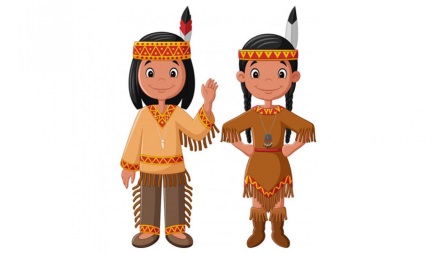 Školní a mimoškolní akcePro žáky připravujeme spoustu akcí a projektů, které se odehrají jak přímo ve škole, tak mimo školní budovu. Podrobnější informace ke každé akci se dozvíte na našich webových stránkách, Facebooku a v měsíčních plánech.Celoroční projekt: Indiánskou stezkou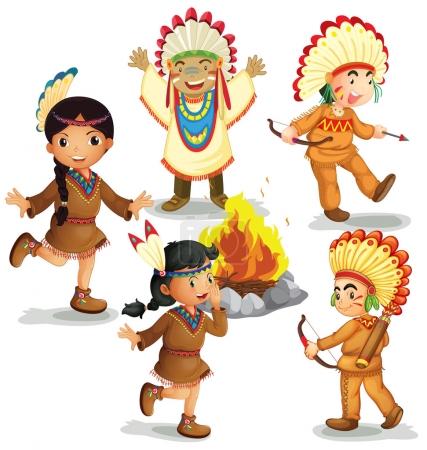 